REPUBLIKA SLOVENIJA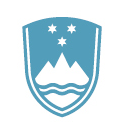 Ministrstvo za obramboVojkova cesta 55, 1000 Ljubljana		T: 01 471 22 11		F: 01 471 29 78 		E: glavna.pisarna@mors.si		www.mors.sVabimo vas, da nam na podlagi Navodila o postopkih oddaje evidenčnih naročil na Ministrstvu za obrambo (MO št. 0070-24/2023-8, z dne 8.9.2023) posredujete ponudbo za izvedbo postopka oddaje evidenčnega naročila po postopku zbiranja ponudb.OZNAKA IN PREDMET JAVNEGA NAROČILAOznaka javnega naročila: MORS 462/2023-ENPredmet javnega naročila je oglaševanje na družbenih omrežjih, in sicer:Internetno oglaševanje na platformi FacebookOglaševanje na InstagramuOglaševanje na YoutubeOglaševanje na iskalniku Google in prikazanem omrežjuPonudnik odda ponudbo za celotno javno naročilo.Opis predmeta javnega naročila s tehničnimi zahtevami in drugimi pogoji je razviden iz točke TEHNIČNE SPECIFIKACIJE PREDMETA.ROK IN NAČIN ODDAJE PONUDBPonudnik odda elektronsko ponudbo, ki mora biti izdelana v slovenskem jeziku na e-naslov: glavna.pisarna@mors.si najkasneje do datuma objavljenega na Portalu GOV.SI, pri čemer v zadevo navede: »PONUDBA - MORS 462/2023 – EN, Oglaševanje na družbenih omrežjih (FB, Youtube, Instagram, Google Ads).«Ponudbena dokumentacija naj bo skenirana in pravilno označena.Ponudba, skupaj s ponudbeno dokumentacijo, mora veljati 90 dni od datuma določenega za oddajo ponudbe, kar ponudnik potrdi z oddajo ponudbe.Če bo ponudba predložena po poteku datuma in ure, navedene v povabilu k oddaji ponudbe, se šteje, da je vložena prepozno. V kolikor zaradi objektivnih okoliščin v roku veljavnosti ponudbe ne pride do podpisa pogodbe, lahko naročnik zahteva od ponudnikov podaljšanje roka za veljavnost ponudbe, vendar ne več kot za 60 dni. Zahteve in odgovori v zvezi s podaljšanjem ponudb morajo biti v pisni obliki.PODATKI O UDELEŽBI FIZIČNIH IN PRAVNIH OSEB V LASTNIŠTVU PONUDNIKASkladno s šestim odstavkom 14. člena Zakona o integriteti in preprečevanju korupcije (Uradni list RS št. 45/10 s spremembami in dopolnitvami) se ponudnik zavezuje, da bo naročniku, na njegov poziv in na predloženem obrazcu, pred sklenitvijo pogodbe v vrednosti nad 10.000 EUR brez DDV, zaradi zagotovitve transparentnosti posla in preprečitvi korupcijskih tveganj, posredoval izjavo oz. podatke o udeležbi fizičnih in pravnih oseb v lastništvu ponudnika, vključno z udeležbo tihih družbenikov, ter o gospodarskih subjektih, za katere se glede na določbe zakona, ki ureja gospodarske družbe, šteje, da so povezane družbe z ponudnikom. Če ponudnik predloži lažno izjavo oz. da neresnične podatke o navedenih dejstvih, ima to za posledico ničnost pogodbe. VSEBNOST PONUDBEPonudbena dokumentacija mora vsebovati:1. Izpolnjen obrazec »Predračun enostavni«,2. Izpolnjeno, podpisano in žigosano:Prilogo 1 – Osnovni podatki o ponudniku,Prilogo 2 - Izjava o omejitvah poslovanja, Prilogo 3 - Izjava o udeležbi fizičnih in pravnih oseb v lastništvu ponudnika,Prilogo 4 – VZOREC POGODBE,Prilogo »REFERENČNI PROJEKT OZ. KAMPANIJA«ČAS IZVEDBE STORITVEPogodba bo sklenjena za obdobje od obojestranskega podpisa do 31. 12. 2024 (9 mesecev).LOKACIJA IZVEDBEDnevno na vseh štirih platformah (usmeritve mesečno posreduje naročnik).CENA IN NAČIN PLAČILAPonudnik izpolni Prilogo »Predračun enostavni« z vsemi zahtevanimi podatki; zajeti morajo biti popolnoma vsi stroški in popusti, naročnik naknadno ne bo priznaval nikakršnih stroškov.Ponudnik mora navesti ponudbene cene na naslednji način:cena storitve na enoto mere mora biti izražena v EUR, vsaj na 2 decimalni mesti;skupna vrednost ponudbe z in brez DDV ter skupna vrednost DDV morata biti izraženi na 2 decimalni mesti sicer bo naročnik vrednost na dve decimalni mesti zaokrožil sam upoštevajoč splošno veljavna pravila zaokroževanja vrednosti, če cena ne bo zapisana z decimalnimi mesti, bo naročnik na prvih dveh decimalnih mestih upošteval vrednost »nič«;zajeti morajo biti vsi stroški in popusti; naročnik naknadno ne bo priznaval nikakršnih stroškov; ne sme spreminjati vsebine predračuna;izračunana mora biti na rok plačila v 30ih dneh od uradnega prejema računa na naslovu naročnika, z upoštevanjem, da rok plačila začne teči naslednji dan po prejemu listine pri naročniku in mora biti veljavna za čas veljavnosti ponudbe in pogodbe;ponujena cena vključuje: vse stroške in popuste v zvezi z izvedbo predmeta javnega naročila, saj naročnik naknadno ne bo priznaval nikakršnih stroškov.Račun mora biti naslovljen na: Ministrstvo za obrambo, Sektor za nabavo, Vojkova cesta 55, 1000 Ljubljana, z navedbo referenčne številke: 104.V primeru, da e-račun ne bo izpolnjen z zahtevanimi podatki, se e-račun zavrne.NAČIN IN MERILO ZA IZBOR PONUDNIKA Naročnik bo v nadaljevanju, ob izpolnjevanju pogojev  izbral ekonomsko najugodnejšega ponudnika na podlagi naslednjih ocenjevalnih meril:Skupno število prejetih točk je seštevek prejetih točk po posameznem kriteriju, in sicer: SKUPNO ŠTEVILO TOČK = a) + b) Posamezni ponudnik prejme število točk glede na navedene formule za izračun. Število dobljenih točk posameznega ponudnika je vsota točk posameznih meril. Naročnik bo izbral ponudnika, ki bo skupno dosegel največje število točk. Ponudnik lahko skupno prejme maksimalno 100 točk. Ocenjevalno merilo: skupna vrednost ponudbe v EUR z DDVNajvečje možno število prejetih točk po tem ocenjevalnem merilu je 20. Ocenjuje se skupna ponudbena vrednost v EUR z vključenim DDV iz ponudbenega predračuna. Cenovno najugodnejša ponudba prejme 20 točk, ostalim ponudnikom se točke porazdelijo na podlagi naslednjega izračuna:najnižja vrednost ponudbetočke   =     ---------------------------------------------   x 20,00  vrednost ponudbe v izračunuOcenjevalno merilo: »referenčni projekt oz. kampanija«Ponudnik mora v PRILOGO REFERENČNI PROJEKT OZ. KAMPANIJA navesti svoj referenčni projekt oz. kampanijo, ki mora biti primerljiv po vrsti in obsegu predmeta tega javnega naročila.Največje možno število prejetih točk po tem ocenjevalnem merilu je 80. Ponudnik, ki bo predložil referenčni projekt oz. kampanijo v letu 2023 z:2.000.000 do 4.000.000 prikazi, prejme 20 točk;4.000.001 do 10.000.000 prikazi, prejme 50 točk,nad 10.000.000 prikazi, prejme 80 točk.Naročnik si pred odločitvijo o oddaji evidenčnega naročila pridružuje pravico do izvedbe pogajanj o vseh elementih ponudbe. V primeru izvedbe pogajanj, bo naročnik izvedel pogajanja z vsemi ponudniki, in sicer bo vse ponudnike hkrati pozval k predložitvi ugodnejše ponudbe. O pogajanjih bo ponudnik obveščen preko e-pošte s povabilom k pogajanjem. Naročnik lahko izvede več krogov pogajanj, bo pa v naprej napovedal zadnji krog, ki se izjemoma lahko ponovi le, če bosta dva ali več ponudnikov predložili najnižjo ceno - najnižjo skupno vrednost ponudbe. Po prejemu končnih ponudb bo naročnik odpravil morebitne računske napake ter preveril dopustnost najugodnejše ponudbe.TEHNIČNE SPECIFIKACIJE PREDMETAPonudnik mora zagotoviti, da je ponujena storitev v skladu s tehničnimi in  drugimi zahtevami naročnika.Predmet naročila: Oglaševanje na družbenih omrežjih Facebook, Instagram, Youtube in iskalniku Google za obdobje do 31. 12. 2024 (9 mesecev).Ciljne skupine in ciljni trg: Oblikovanje več ciljnih skupin, glede na »produkte«, ki jih ponujamo:  Štipendije: fantje in dekleta, državljani Republike Slovenije, ki so stari med 14 do 22 let in bi se  želeli prijaviti na razpis za štipendijo za vojake ali častnike stalne sestave in vojake ali častnike rezervne sestave. Tabori: nepolnoletni in polnoletni dijaki in študentje, državljani Republike Slovenije, so stari med 14 do 23 let in bi želeli preizkusiti del življenja in dela pripadnika Slovenske vojske Zaposlovanje: moški in ženske, državljani Republike Slovenije, stari med 18 in 44 let. Prostovoljno služenje vojaškega roka: fantje in dekleta, državljani Republike Slovenije, stari med 18 in 30 let, ki  še niso odslužili vojaškega roka. Pogodbena rezerva: moški in ženske, državljani RS, stari 18 do 65 let.Prakse: nepolnoletni in polnoletni dijaki in študentje, državljani Republike Slovenije, so stari med 14 do 23 let in bi želeli opravljati strokovno prakso na Ministrstvu za obrambo ali v Slovenski vojski.I.	 Internetno oglaševanje na platformi Facebook1.	Specifikacija storitev:a)	Priprava Facebook oglaševanja: -	Priprava oglaševalskega računa-	Priprava Facebook pixla in navodila za ureditev sledenja za spletno stranPostavitev kampanje (nastavitev targetiranja)b)	Vodenje in optimizacija oglaševanja:-	Ureditev targetiranja za sponzoriranje objave-	Optimizacija Facebook oglaševanja (testiranje in menjava targetiranja)-	Priporočila glede objavc)	Poročanje in analitika:-	Mesečno poročanje in izdaja analitike oglaševanjaObjave in slikovni del oglasov bo pripravil naročnik sam. Izbrani izvajalec objave sponzorira in za vsako izmed teh objav, kot tudi za oglase, pripravi ciljno skupino za nagovor.II.	Oglaševanje na Instagramu1.	Specifikacija storitev:Priprava oglaševalskega računaPostavitev kampanje (nastavitev targetiranja)Zakup oglasnega prostora na InstagramuVodenje oglaševanja na InstagramuMesečno poročanje in analitika oglaševanja na InstagramuObjave in slikovni del oglasov bo pripravil naročnik sam. Izbrani izvajalec objave sponzorira in za vsako izmed teh objav, kot tudi za oglase, pripravi ciljno skupino za nagovor.III.	Oglaševanje na Youtube1.	Specifikacija storitev:Priprava oglaševalskega računaVodenje oglaševanja na Youtube-uPostavitev kampanje (nastavitev targetiranja)Upravljanje platforme YoutubeNadzor računaMesečno poročanje in analitika oglaševanja na Youtube-uIV.	Oglaševanje na Google iskalniku in prikaznem omrežju 1.	Specifikacija storitev:Priprava oglaševalskega računaPostavitev kampanje (nastavitev targetiranja)Oglaševanje na iskalniku Google:- Google Search oglasi (določitev ključnih besed, oglasnih tekstov, postavitev oglasov in merjenje analitike)- Google Display prikazno omrežje (ciljanje po interesih s pomočjo bannerjev)Mesečni zakupOptimizacija oglasovMesečno poročanje in analitika oglaševanja (Google Data Studio in Google Analytics)Objave in slikovni del oglasov bo pripravil naročnik sam. Izbrani izvajalec objave sponzorira in za vsako izmed teh objav, kot tudi za oglase, pripravi ciljno skupino za nagovor.Zahteve, ki jih mora izpolnjevati oglaševalec:Oglaševanje mora omogočati natančno ciljanje populacije po kriterijih za posamezno oglaševalsko akcijo, ki jih določi naročnik.Pri ciljanju je potrebno upoštevati negativne liste, ki jih dostavi naročnik – iz ciljanja se izloči tiste osebe, ki so že v sistemu, oziroma so bile iz sistema izločene iz kakršnega koli razloga.Zagotoviti je potrebno sprotno analitiko na podlagi analiz pa po potrebi prilagajati oglaševanje glede na uspeh/neuspeh oglaševanja (število izvedenih konverzij – oddanih e-prijav).Analitika mora omogočati ciljano oglaševanje tudi za osebe, s podobnimi interesi, navadami, socialno-ekonomskim statusom…, kot jih ima primarna ciljna populacija (Lookalike).Uspešnost spletnega oglaševanja, temelji na pravilni interpretaciji podatkov. Zato mora biti izbrana agencija, ki bo izvajala oglaševanje Google Analytics certified. Glede na to, da v MORS uporabljamo GA4 analitiko potrebujemo partnerja, ki bo znal pravilno prebrati podatke in jih interpretirati in preveriti če analitika pravilno deluje.Agencija, ki bo izvajala oglaševanje mora razumeti zakonodajo, ekonomsko-politično situacijo in na ta način razumeti potrošnike v državi. To bo omogočilo lažje oblikovanje in prilagajanje oglasov ter ustrezen zakup oglasnega prostora. Agencija, ki bo opravljala oglaševanje mora imeti primerno usposobljeno osebje - Google Ads certificirani specialisti. Od agencije pričakujemo redno mesečno poročanje o uspešnosti oglaševanja za vse štiri platforme, na katerih se bo izvajalo oglaševanje. Poročilo mora vsebovati naslednje elemente:- naziv oglaševalske akcije in mesec- vrsto oglaševanja- proračun- doseg- število prikazov oglasa- rezultat (število klikov povezave, število konverzij)- strošek na rezultat. POJASNILA IN ROK ZA POJASNILA POVABILA K ODDAJI PONUDBEVprašanja vezana na javno naročilo, ponudniki pošljejo na e-naslov: glavna.pisarna@mors.si, s pripisom: »MORS 462/2023-EN«, najkasneje do datuma objavljenega na Portalu GOV.SI.Naročnik bo odgovor objavil na Portalu GOV.SI. Ponudnik mora, do objavljenega roka za oddajo ponudb, spremljati in upoštevati vse naročnikove dodatne objave v zvezi s predmetnim javnim naročilom, na isti spletni strani, kot je objavljeno povabilo javnega naročila!OBVESTILO O IZBORU IN SKLENITEV POGODBENaročnik bo sprejel odločitev o izbiri najugodnejšega ponudnika in z izbranim ponudnikom sklenil pogodbo. Naročnik bo vse ponudnike obvestil o odločitvi o oddaji naročila.Naročnik lahko do sklenitve pogodbe, v postopku oddaje javnega naročila, odstopi od izvedbe javnega naročila iz razlogov, da predmeta javnega naročila ne potrebuje več ali da zanj nima več zagotovljenih sredstev.mag. Željko Kraljsekretar   					             generalni direktor Direktorata za logistikoPoslano:Portal GOV.SIPRILOGA 1                                            PODATKI O PONUDNIKUOglaševanje na družbenih omrežjih (FB, Youtube, Instagram, Google Ads)MORS 462/2023-ENPONUDBA ŠT.:			, z dne 			.PRILOGA 2 IZJAVA O OMEJITVAH POSLOVANJA1Oglaševanje na družbenih omrežjih (FB, Youtube, Instagram, Google Ads)MORS 462/2023-EN(navedba imena in priimka fizične osebe2 ali odgovorne osebe3 gospodarskega subjekta)____________________________________________________________________________(podatek, s katerim je fizično osebo mogoče jasno identificirati (npr. EMŠO))izjavljam, da gospodarski subjekt ________________________ (navedba gospodarskega subjekta4) _______________ (matična številka gospodarskega subjekta ) ni / nisem povezan s funkcionarjem in po mojem vedenju ni / nisem  povezan z družinskim članom funkcionarja v Ministrstvu za obrambo RS na način, določen v prvem odstavku 35. člena Zakona o integriteti in preprečevanju korupcije (Uradni list RS, št. 69/11 – uradno prečiščeno besedilo, 158/20, 3/22-Zdeb in 16/23-ZZPri; v nadaljevanju: ZIntPK). _________________________  	Žig 	 	_____________________________Kraj in datum  					     Podpis fizične oz. odgovorne osebe1. odstavek 35. člena ZIntPK:Organ ali organizacija javnega sektorja, ki je zavezan postopek javnega naročanja voditi skladno s predpisi, ki urejajo javno naročanje, ali izvaja postopek podeljevanja koncesij ali drugih oblik javno-zasebnega partnerstva, ne sme naročati blaga, storitev ali gradenj, sklepati javno-zasebnih partnerstev ali podeliti posebnih ali izključnih pravic subjektom, v katerih je funkcionar, ki pri tem organu ali organizaciji opravlja funkcijo, ali njegov družinski član:udeležen kot poslovodja, član poslovodstva ali zakoniti zastopnik alineposredno ali prek drugih pravnih oseb v več kot pet odstotnem deležu udeležen pri ustanoviteljskih pravicah, upravljanju ali kapitalu._________________________1Izjava se predloži v postopku podeljevanja koncesije, sklepanja javno-zasebnega partnerstva ali v postopku javnega naročanja, če ta ni bil izveden, pa pred sklenitvijo pogodbe z organom ali organizacijo javnega sektorja iz prvega odstavka 35. člena ZIntPK.2Navedba mora vsebovati ime in priimek fizične osebe, naslov stalnega bivališča ter podatek, s katerim je fizično osebo mogoče jasno identificirati (npr. EMŠO). 3Navedba mora vsebovati ime in priimek odgovorne osebe, naslov stalnega bivališča ter podatek, s katerim je odgovorno osebo mogoče jasno identificirati (npr. EMŠO)4Navedba poslovnega subjekta mora vsebovati naziv poslovnega subjekta, naslov poslovnega subjekta ter podatek, s katerim je mogoče poslovni subjekt jasno identificirati (npr. matična številka poslovnega subjekta)PRILOGA                             REFERENČNI PROJEKT OZ. KAMPANIJAOglaševanje na družbenih omrežjih (FB, Youtube, Instagram, Google Ads)MORS 462/2023-ENIzjavljamo, da smo v letu 2023, izvedli naslednji projekt oz. kampanijo oglaševanja na družbenih omrežjih:Ponudnik priloži k referenčnemu projektu oz. kampaniji  tudi dokazilo (na primer: pogodbo, poročilo…). Naročnik si pridružuje pravico, da navedbe preveri neposredno pri navedenem naročniku.PRILOGA 3 IZJAVA O LASTNIŠTVUOglaševanje na družbenih omrežjih (FB, Youtube, Instagram, Google Ads)MORS 462/2023-ENglava ponudnikaZaradi namena iz šestega odstavka 14. člena Zakona o integriteti in preprečevanju korupcije (Ur. l. RS, št. 45/2010 s spremembami in dopolnitvami), t.j. zaradi zagotovitve transparentnosti posla in preprečitve korupcijskih tveganj pri sklepanju pravnih poslov kot zakoniti zastopnik ponudnika v postopku javnega naročanja podajam naslednjoIZJAVO O UDELEŽBI FIZIČNIH IN PRAVNIH OSEB V LASTNIŠTVU PONUDNIKAPodatki o ponudniku (pravna oseba, podjetnik, društvo ali drug pravni subjekt, ki nastopa v postopku javnega naročanja): Firma ponudnika: __________________________________________________________________________Sedež ponudnika (država, ulica in hišna številka, naselje, občina, poštna številka in kraj): __________________________________________________________________________________________Matična številka ponudnika oziroma davčna številka za druge fizične in pravne osebe - ponudnike, ki niso vpisane v poslovnem registru: __________________________________________________________________Ponudnik je nosilec tihe družbe (ustrezno označi): 	DA		NE	Lastniška struktura ponudnika:Podatki o udeležbi fizičnih oseb v lastništvu ponudnika, vključno s tihimi družbeniki:Fizična oseba 1:Ime in priimek: _____________________________________________________________________________Prebivališče – stalno, razen če ima oseba začasno prebivališče v Republiki Sloveniji (država, ulica in hišna številka, naselje, občina, poštna številka in kraj): __________________________________________________________________________________________Delež lastništva ponudnika: _________________________________________________Tihi družbenik (ustrezno označi): 	DA		NE	Če DA, navedite nosilca tihe družbe:____________________________________________________________Fizična oseba 2:Ime in priimek: _____________________________________________________________________________Prebivališče – stalno, razen če ima oseba začasno prebivališče v Republiki Sloveniji (država, ulica in hišna številka, naselje, občina, poštna številka in kraj): __________________________________________________________________________________________Delež lastništva ponudnika: _________________________________________________Tihi družbenik (ustrezno označi): 	DA		NE	Če DA, navedite nosilca tihe družbe:____________________________________________________________Fizična oseba 3:Ime in priimek: _____________________________________________________________________________Prebivališče – stalno, razen če ima oseba začasno prebivališče v Republiki Sloveniji (država, ulica in hišna številka, naselje, občina, poštna številka in kraj): __________________________________________________________________________________________Delež lastništva ponudnika: _________________________________________________Tihi družbenik (ustrezno označi): 	DA		NE	Če DA, navedite nosilca tihe družbe:____________________________________________________________(ustrezno nadaljuj seznam)Podatki o udeležbi pravnih oseb v lastništvu ponudnika, vključno z navedbo, ali je pravna oseba nosilec tihe družbe:Naziv pravne osebe: ________________________________________________________________________Sedež pravne osebe: ________________________________________________________________________Delež lastništva ponudnika: ___________________________________________________________________Matična številka ponudnika oziroma davčna številka za druge pravne osebe, ki niso vpisane v poslovnem registru: __________________________________________________________________Pravna oseba je hkrati nosilec tihe družbe (ustrezno označi): 	DA		NE	pri čemer je pravna oseba v lasti naslednjih fizičnih oseb:Ime in priimek: _____________________________________________________________________________Prebivališče – stalno, razen če ima oseba začasno prebivališče v Republiki Sloveniji (država, ulica in hišna številka, naselje, občina, poštna številka in kraj): __________________________________________________________________________________________Delež lastništva ponudnika: _________________________________________________Tihi družbenik (ustrezno označi): 	DA		NE	Če DA, navedite nosilca tihe družbe:____________________________________________________________(ustrezno nadaljuj seznam)Podatki o udeležbi družb v lastništvu ponudnika, za katere se po določbah zakona, ki ureja gospodarske družbe, šteje, da so povezane s ponudnikom:Naziv pravne osebe: ________________________________________________________________________Sedež pravne osebe: ________________________________________________________________________Matična številka ponudnika oziroma davčna številka za druge pravne osebe, ki niso vpisane v poslovnem registru: __________________________________________________________________je v medsebojnem razmerju, v skladu s 527. členom ZGD s pravno osebo:Naziv pravne osebe: ________________________________________________________________________Sedež pravne osebe: ________________________________________________________________________Matična številka ponudnika oziroma davčna številka za druge pravne osebe, ki niso vpisane v poslovnem registru: __________________________________________________________________povezana na način__________________________________________________________(ustrezno nadaljuj seznam)Izjavljam, da sem kot fizične osebe - udeležence v lastništvu ponudnika navedel:vsako fizično osebo, ki je posredno ali neposredno imetnik več kakor 5% delnic, oziroma je udeležena z več kot 5% deležem pri ustanoviteljskih pravicah, upravljanju ali kapitalu pravne osebe, ali ima obvladujoč položaj pri upravljanju sredstev pravne osebe;vsaka fizična oseba, ki pravni osebi posredno zagotovi ali zagotavlja sredstva, in ima na tej podlagi možnost nadzorovati, usmerjati ali drugače bistveno vplivati na odločitve uprave ali drugega poslovodnega organa pravne osebe pri odločanju o financiranju in poslovanju.S podpisom te izjave jamčim, da v celotni lastniški strukturi ni udeleženih drugih fizičnih ter pravnih oseb in tihih družbenikov, ter gospodarskih subjektov, za katere se glede na določbe zakona, ki ureja gospodarske družbe, šteje, da so povezane družbe.S podpisom te izjave jamčim za točnost in resničnost podatkov ter se zavedam, da je pogodba v primeru lažne izjave ali neresničnih podatkov o dejstvih v izjavi nična. Zavezujem se, da bom naročnika obvestil o vsaki spremembi posredovanih podatkov.Kraj in datum                                                                                   Ime in priimek zakonitega zastopnika___________                                                                                    _____________________________                                                                                                           Podpis zakonitega zastopnika                                                                                                            ______________________                                                                                                           Žig podjetja oz. ponudnika                                                                                                            _____________________PRILOGA 4 - VZOREC POGODBEPonudnik s podpisom vzorca pogodbe potrjuje, da je seznanjen in se strinja z vsebino določil pogodbe. sklenetaPOGODBO za Oglaševanje na družbenih omrežjih (FB, Youtube, Instagram, Google Ads)Uvodna določbačlenPogodbeni stranki skleneta pogodbo na podlagi izvedenega evidenčnega naročila MORS 462/2023-EN, Oglaševanje na družbenih omrežjih  (FB, Youtube, Instagram, Google Ads).Predmet pogodbe členPogodbeni stranki ugotavljata, da je naročnik na podlagi Navodila o postopkih oddaje evidenčnih naročil na Ministrstvu za obrambo (MO št. 0070-24/2023-8, z dne 8.9.2023) izvedel postopek oddaje evidenčnega naročilapo postopku zbiranja ponudb, in v skladu z objavljeno povabilno dokumentacijo, št. 430-543/2023-___ z dne _______, za izbiro izvajalca oglaševanje na družbenih omrežjih (FB, Youtube, Instagram, Google Ads), MORS 462/2023-EN.  Izvajalec je izbran kot najugodnejši ponudnik v predmetnem postopku.Vrednost pogodbe, čas in kraj izvedbe storitvečlenIzvajalec bo naročniku izvedel storitev po cenah, ki so razvidne iz ponudbenega predračuna.Pogodbena vrednost znaša _________ EUR z DDV in _______ EUR brez DDV. DDV se obračunava skladno z zakonodajo.Čas izvedbe storitve: od obojestranskega podpisa pogodbe do 31. 12. 2024 (9 mesecev).Lokacija izvedbe storitve: dnevno na vseh štirih platformah (usmeritve mesečno posreduje naročnik).Način plačilačlenIzvajalec se zavezuje, da bo predvidoma v 5-tih dneh po izdanem poročilu analitike oglaševanja za pretekli mesec, izstavil in poslal naročniku račun izključno v elektronski obliki (e-račun), opremljen z naročnikovo številko te pogodbe.  Ob izdaji e-računa bo obvezno priložil zapisnik o kontroli kakovosti storitev.E-račun mora biti naslovljen na: Ministrstvo za obrambo, Sektor za nabavo, Vojkova cesta 55, 1000 Ljubljana, z navedbo referenčne številke: 104.Naročnik se zavezuje e-račun plačati v 30ih dneh, pri čemer začne rok plačila teči naslednji dan po uradnem prejemu listine (e-računa), ki je podlaga za izplačilo, na naročnikovem naslovu.V primeru reklamacije se e-račun zavrne. Po prejemu novega e-računa, ki se izda po odpravi reklamacije, se plačilo izvede 30. dan po prejemu novega e-računa. Rok plačila začne teči naslednji dan po uradnem prejemu listine (e-račun), ki je podlaga za izplačilo, na naročnikovem naslovu.V kolikor naročnik ne poravna e-računa v dogovorjenem roku, ima izvajalec pravico zahtevati zakonite zamudne obresti.Kakovost in prevzem storitvečlenKakovost storitve mora ustrezati naročnikovemu tehničnemu opisu in izvajalčevi ponudbi.Izvajalec je dolžan storitev izvesti strokovno in kvalitetno ter v dogovorjenem roku, skladno z načeli stroke in dobrega gospodarja ter skladno z veljavno zakonodajo v R Sloveniji.Naročnik bo nadzoroval izvajanje pogodbe. Izvajalec je dolžan naročnika opozoriti na pomanjkljivosti njegovega naročila, kot tudi na druge okoliščine, ki so pomembne za kvalitetno izvajanje storitev, sicer bo naročniku odškodninsko odgovoren.Izvajalec mora storitev izvajati s toliko strokovnimi delavci, da bo storitev opravljena strokovno, v določenem obsegu in skladno z zahtevami naročnika.Prevzem storitve se praviloma izvaja mesečno,  z Zapisnikom o kontroli kakovosti storitev, kjer mora biti razvidno ali je opravljena storitev skladna s pogodbenimi določili ali ne, in razvidna mora biti količina in število dni, kar se izrazi z oznako »kakovost ustreza« ali ne, in ga podpišeta pogodbeni pooblaščeni osebi za realizacijo (iz določila: »Skrbnik pogodbe in pooblaščene osebe«).Protikorupcijska klavzula členPogodba, pri kateri kdo v imenu ali na račun druge pogodbene stranke, predstavniku ali posredniku organa ali organizacije iz javnega sektorja obljubi, ponudi ali da kakšno nedovoljeno korist: za pridobitev posla, za sklenitev posla pod ugodnejšimi pogoji, za opustitev dolžnega nadzora nad izvajanjem pogodbenih obveznosti ali za drugo ravnanje ali opustitve, s katerim je organu ali organizaciji iz javnega sektorja povzročena škoda ali je omogočena pridobitev nedovoljene koristi predstavniku organa, posredniku organa ali organizacije iz javnega sektorja, drugi pogodbeni stranki ali njenemu predstavniku, zastopniku ali posredniku, je nična.Odstop od pogodbe členNaročnik ima pravico od pogodbe odstopiti in zahtevati povrnitev morebitno nastale škode, če izvajalec:postane insolventen, če je proti njemu izdan sodni nalog za plačilo dolgov, če je v prisilni poravnavi ali stečaju, če je kot pravna oseba sprejela sklep o prenehanju gospodarske družbe (razen prostovoljne likvidacije zaradi združevanja ali prestrukturiranja), če je imenovan stečajni upravitelj na katerikoli del njegovega podjetja oziroma sredstev ali če se proti njemu sproži podobno dejanje kot rezultat dolga,zamudi z opravljeno storitvijo za več kot 5 dni,ne izpolnjuje pogodbenih obveznosti na način, predviden v tej pogodbi.V kolikor izvajalec po sklenitvi pogodbe/potrditvi naročila odstopi od pogodbe/naročila in tako ne izpolni pogodbenih obveznosti iz razlogov na njegovi strani, velja določba o pogodbeni kazni te pogodbe tudi za neizvedbo storitve.Pogodbena kazen členIzvajalec je dolžan v primeru zamude z izpolnitvijo svoje obveznosti naročniku plačati pogodbeno kazen v višini 5% (pet odstotkov) od posamezne opravljene mesečne storitve oz. izdanega mesečnega računa, največ pa 15% (petnajst odstotkov) celotne pogodbene vrednosti z DDV.Izvajalec je dolžan plačati naročniku pogodbeno kazen v višini 15% (odstotkov) od celotne vrednosti pogodbe z DDV, če storitve, ki je predmet pogodbe, ne izvede.Izvajalec se strinja, da lahko naročnik terjatev iz naslova pogodbene kazni pobota s finančnimi obveznostmi po tej pogodbi oziroma v kolikor navedeno ni mogoče, se iz tega naslova izstavi poseben račun, ki ga mora izvajalec plačati v roku 8 dni od prejema.Če je škoda, ki jo je naročnik utrpel večja od pogodbene kazni, ima naročnik pravico zahtevati razliko do popolne odškodnine.Skrbnik pogodbečlenSkrbnik pogodbe s strani naročnika je _____________, s strani dobavitelja pa _________.Za vsebinsko realizacijo predmeta pogodbe se s strani naročnika pooblasti ______________,  strokovni nosilec.Višja silačlenZa višjo silo se šteje dogodek, ki ga stranka ob sklenitvi pogodbe ni mogla predvideti, se mu izogniti, oziroma ga odvrniti, čeprav je ravnala s skrbnostjo dobrega gospodarja, pod pogojem, da dogodek izhaja iz zunanje sfere njenega poslovanja in z njim ni bila dolžna računati.Pogodbena stranka, na katere strani je višja sila nastala, je dolžna sopogodbenika pisno obvestiti o nastopu in tudi o prenehanju višje sile, poleg tega pa mora sopogodbeniku predložiti verodostojne dokaze o obstoju in trajanju višje sile najkasneje v dveh dneh po nastopu oz. prenehanju višje sile.Po končanem delovanju višje sile pogodbeni stranki zapisniško ugotovita morebitne spremembe obveznosti iz pogodbe ter na podlagi tega skleneta ustrezen aneks k tej pogodbi. Če se ne moreta sporazumeti o tem, ima stranka, pri kateri niso nastopile okoliščine višje sile, pravico odstopiti od pogodbe s pisnim obvestilom drugi stranki. Stranki morata drug drugemu poravnati vse do takrat nastale obveznosti.Končne določbečlenTa pogodba je sklenjena za obdobje do 31. 12. 2024.členV primeru, če med realizacijo te pogodbe nastanejo spremembe v statusu dobavitelja, se obveznosti iz te pogodbe prenesejo na njegove pravne naslednike.členVsaka pogodbena stranka lahko predlaga spremembe in dopolnitve k tej pogodbi, ki so veljavne le, če so sklenjene v pisni obliki kot aneks k tej pogodbi. Za spremembo skrbnikov in pooblaščenih oseb zadostuje pisno obvestilo ene stranke drugi stranki.členPogodbeni stranki sta sporazumni, da se za urejanje razmerij, ki niso dogovorjena s pogodbo, uporabljajo določila zakona, ki urejajo obligacijska razmerja in drugih veljavnih predpisov, ki urejajo s pogodbo opredeljena medsebojna razmerja.členPogodbeni stranki bosta morebitne spore, ki bi nastali pri izvrševanju te pogodbe, reševali sporazumno. V primeru, da spora ne bi mogli rešiti sporazumno, bo o sporu odločalo stvarno pristojno sodišče v Ljubljani.členPogodbeni stranki sta sporazumni, da začne pogodba veljati z dnem obojestranskega podpisa pogodbe.Številka: 	Datum: 	Priloge kot sestavni del te pogodbe so:ponudba,priloga k pogodbi - obrazec Zapisnik o kontroli kakovosti izvedbe  storitvePriloga k pogodbi     osnutek ZAPISNIKA O KONTROLI KAKOVOSTI IZVEDBE STORITVE(zapisnik je lahko v poljubni obliki vendar mora vsebovati najmanj spodaj navedene podatke)Oglaševanje na družbenih omrežjih (FB, Youtube, Instagram, Google Ads), MORS 462/2023-EN;po pogodbi številka ___________, sklenjeni dne _______, z izvajalcem _________________________; telefon ________; e-mail: __________ ; naročnik: Ministrstvo za obrambo Republike Slovenije, Vojkova cesta 55, 1000 Ljubljana.I.JE bila izvedena strokovno, kvalitetno ter v dogovorjenem obsegu in rokih ter v skladu z vsemi pogodbenimi določili dogovorjenimi v zgoraj navedeni pogodbi-»KAKOVOST USTREZA«.Seznam opravljenih STORITEV  (količinsko specificirati), _______________________________________________________________________________________Opombe:V ______________________, dne___________________Podpis: _________________				   Podpis: __________________II. NI bila izvedena strokovno: »kakovost NE ustreza«, kvalitetno ter v dogovorjenem obsegu in rokih ter v skladu z vsemi pogodbenimi določili dogovorjenimi v zgoraj navedeni pogodbi.Seznam NE/SLABO-opravljenih STORITEV (specificirati):__________________________________________________________________________________________________________________________________________V ______________________, dne___________________Podpis: _________________				   Podpis: __________________Reklamacija je bil rešena dne _________________; na način: ________________Podpis: _________________				   Podpis: ________________Številka:430-543/2023-2Datum:   08. 04. 2024Zadeva:Evidenčno naročilo - povabilo k oddaji ponudbeZveza:Javno naročilo MORS 462/2023 – EN, Oglaševanje na družbenih obrežjih (FB, Youtube, Instagram, Google Ads)Ocenjevalno meriloŠtevilo točka) skupna vrednost ponudbe v EUR z DDV  0 - 20 točkb) referenčni projekt oz. kampanija0 - 80 točkPOPOLNI NAZIV PONUDNIKAZAKONITI ZASTOPNIK PONUDNIKA NASLOV (SEDEŽ) PONUDNIKAMATIČNA ŠTEVILKAIDENTIFIKACIJSKA ŠTEVILKAŠTEVILKA TRANSAKCIJSKEGA RAČUNANAZIV BANKE PRISTOJNI FINANČNI URADTELEFONELEKTRONSKI NASLOV (za prejemanje uradne pošte)KONTAKTNA OSEBA – SKRBNIK POGODBEMOBILNI TELEFON KONTAKTNE OSEBE - SLUŽBENIOseba pooblaščena za realizacijo predmeta pogodbePOOBLAŠČENA OSEBA ZA ELEKTRONSKI PODPIS POGODBE____________________________________________________Kraj in datumŽigPodpis odgovorne osebe ponudnikaNaziv referenčnega projekta oz. kampanijeObdobje izvedbe storitveNaziv naročnika projekta oz. kampanijeŠtevilo prikazov ____________________________________________________Kraj in datumŽigPodpis odgovorne osebe ponudnikaNaročnik:Podpisnik pogodbe:  REPUBLIKA SLOVENIJAMinistrstvo za obrambo Vojkova cesta 55 1000 Ljubljana,ki ga zastopa minister Marjan ŠarecDavčna št.: 47978457Telefon: 01 471 22 11Matična št.: 5268923000Transakcijski račun: 01100-6370191114E-pošta: glavna.pisarna@mors.siIzvajalec:Podpisnik pogodbe:identifikacijska št.: Telefon: Matična št.: Transakcijski račun: E-pošta: ____________________________________________________Kraj in datumŽigPodpis odgovorne osebePodpis pooblaščene osebe izvajalca:ga./g. __________________Podpis pooblaščene osebe naročnika:ga./g. __________________Podpis pooblaščene osebe izvajalca:ga./g. __________________Podpis pooblaščene osebe naročnika:ga./g. __________________Podpis pooblaščene osebe izvajalca:ga./g. __________________Podpis pooblaščene osebe naročnika:ga./g. __________________